ЗАЯВЛЕНИЕ-АНКЕТА о присоединении к общим условиям кредитования по программе «Бизнес-оборот» (для юридических лиц и индивидуальных предпринимателей)  Полное наименование Заемщика*При предоставлении документа через ДБО данный раздел не заполняетсяПриложение № 1 к Заявлению-Анкете ИНДИВИДУАЛЬНЫЕ УСЛОВИЯ КРЕДИТНОГО ДОГОВОРА по программе Бизнес-оборот № __________г. Санкт-Петербург					                            «___» _______ 20__ г. Кредитор (Банк) - Публичное Акционерное Общество Банк «АЛЕКСАНДРОВСКИЙ»Заемщик  _______________________________________________________________Данные ЗаемщикаПредмет и основные условия договора3. Почтовые и платежные реквизиты сторон: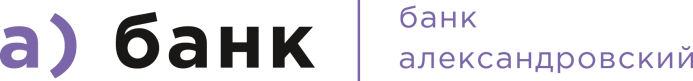 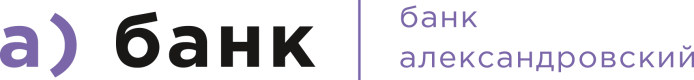 Местонахождение по месту государственной регистрации ЗаемщикаФактический адрес местонахождения Клиента (индекс обязателен)ИННИННИННФИО контактного лица ЗаемщикаФИО контактного лица ЗаемщикаФИО контактного лица ЗаемщикаТелефон контактного лица ЗаемщикаТелефон контактного лица ЗаемщикаТелефон контактного лица ЗаемщикаАдрес электронной почты (e-mail)Адрес электронной почты (e-mail)Адрес электронной почты (e-mail)                                                         @                                                         @                                                         @                                                         @                                                         @                                                         @                                                         @                                                         @                                                         @                                                         @                                                         @                                                         @                                                         @                                                         @                                                         @Прошу предоставить кредитный лимит к банковскому счету для осуществления расчетов ПАО Банк «АЛЕКСАНДРОВСКИЙ» и заключить Кредитный договор на условиях предусмотренных программой «Бизнес-оборот» на пополнение оборотных средств в размереПрошу предоставить кредитный лимит к банковскому счету для осуществления расчетов ПАО Банк «АЛЕКСАНДРОВСКИЙ» и заключить Кредитный договор на условиях предусмотренных программой «Бизнес-оборот» на пополнение оборотных средств в размереПрошу предоставить кредитный лимит к банковскому счету для осуществления расчетов ПАО Банк «АЛЕКСАНДРОВСКИЙ» и заключить Кредитный договор на условиях предусмотренных программой «Бизнес-оборот» на пополнение оборотных средств в размереПрошу предоставить кредитный лимит к банковскому счету для осуществления расчетов ПАО Банк «АЛЕКСАНДРОВСКИЙ» и заключить Кредитный договор на условиях предусмотренных программой «Бизнес-оборот» на пополнение оборотных средств в размереПрошу предоставить кредитный лимит к банковскому счету для осуществления расчетов ПАО Банк «АЛЕКСАНДРОВСКИЙ» и заключить Кредитный договор на условиях предусмотренных программой «Бизнес-оборот» на пополнение оборотных средств в размереПрошу предоставить кредитный лимит к банковскому счету для осуществления расчетов ПАО Банк «АЛЕКСАНДРОВСКИЙ» и заключить Кредитный договор на условиях предусмотренных программой «Бизнес-оборот» на пополнение оборотных средств в размереПрошу предоставить кредитный лимит к банковскому счету для осуществления расчетов ПАО Банк «АЛЕКСАНДРОВСКИЙ» и заключить Кредитный договор на условиях предусмотренных программой «Бизнес-оборот» на пополнение оборотных средств в размереПрошу предоставить кредитный лимит к банковскому счету для осуществления расчетов ПАО Банк «АЛЕКСАНДРОВСКИЙ» и заключить Кредитный договор на условиях предусмотренных программой «Бизнес-оборот» на пополнение оборотных средств в размереПрошу предоставить кредитный лимит к банковскому счету для осуществления расчетов ПАО Банк «АЛЕКСАНДРОВСКИЙ» и заключить Кредитный договор на условиях предусмотренных программой «Бизнес-оборот» на пополнение оборотных средств в размереПрошу предоставить кредитный лимит к банковскому счету для осуществления расчетов ПАО Банк «АЛЕКСАНДРОВСКИЙ» и заключить Кредитный договор на условиях предусмотренных программой «Бизнес-оборот» на пополнение оборотных средств в размереПрошу предоставить кредитный лимит к банковскому счету для осуществления расчетов ПАО Банк «АЛЕКСАНДРОВСКИЙ» и заключить Кредитный договор на условиях предусмотренных программой «Бизнес-оборот» на пополнение оборотных средств в размереПрошу предоставить кредитный лимит к банковскому счету для осуществления расчетов ПАО Банк «АЛЕКСАНДРОВСКИЙ» и заключить Кредитный договор на условиях предусмотренных программой «Бизнес-оборот» на пополнение оборотных средств в размереПрошу предоставить кредитный лимит к банковскому счету для осуществления расчетов ПАО Банк «АЛЕКСАНДРОВСКИЙ» и заключить Кредитный договор на условиях предусмотренных программой «Бизнес-оборот» на пополнение оборотных средств в размереПрошу предоставить кредитный лимит к банковскому счету для осуществления расчетов ПАО Банк «АЛЕКСАНДРОВСКИЙ» и заключить Кредитный договор на условиях предусмотренных программой «Бизнес-оборот» на пополнение оборотных средств в размереПрошу предоставить кредитный лимит к банковскому счету для осуществления расчетов ПАО Банк «АЛЕКСАНДРОВСКИЙ» и заключить Кредитный договор на условиях предусмотренных программой «Бизнес-оборот» на пополнение оборотных средств в размереПрошу предоставить кредитный лимит к банковскому счету для осуществления расчетов ПАО Банк «АЛЕКСАНДРОВСКИЙ» и заключить Кредитный договор на условиях предусмотренных программой «Бизнес-оборот» на пополнение оборотных средств в размереПрошу предоставить кредитный лимит к банковскому счету для осуществления расчетов ПАО Банк «АЛЕКСАНДРОВСКИЙ» и заключить Кредитный договор на условиях предусмотренных программой «Бизнес-оборот» на пополнение оборотных средств в размереПрошу предоставить кредитный лимит к банковскому счету для осуществления расчетов ПАО Банк «АЛЕКСАНДРОВСКИЙ» и заключить Кредитный договор на условиях предусмотренных программой «Бизнес-оборот» на пополнение оборотных средств в размереСведения о деятельности и финансовом состоянии ЗаемщикаСведения о деятельности и финансовом состоянии ЗаемщикаСведения о деятельности и финансовом состоянии ЗаемщикаСведения о деятельности и финансовом состоянии ЗаемщикаСведения о деятельности и финансовом состоянии ЗаемщикаСведения о деятельности и финансовом состоянии ЗаемщикаСведения о деятельности и финансовом состоянии ЗаемщикаСведения о деятельности и финансовом состоянии ЗаемщикаСведения о деятельности и финансовом состоянии ЗаемщикаСведения о деятельности и финансовом состоянии ЗаемщикаСведения о деятельности и финансовом состоянии ЗаемщикаСведения о деятельности и финансовом состоянии ЗаемщикаСведения о деятельности и финансовом состоянии ЗаемщикаСведения о деятельности и финансовом состоянии ЗаемщикаСведения о деятельности и финансовом состоянии ЗаемщикаСведения о деятельности и финансовом состоянии ЗаемщикаСведения о деятельности и финансовом состоянии ЗаемщикаСведения о деятельности и финансовом состоянии ЗаемщикаП.н.ВопросВопросВопросВопросВопросНачало ведения деятельностиНачало ведения деятельностиНачало ведения деятельностиНачало ведения деятельностиНачало ведения деятельности   Совпадает с датой регистрации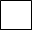 либо  С __.__.____ г.   Совпадает с датой регистрациилибо  С __.__.____ г.   Совпадает с датой регистрациилибо  С __.__.____ г.   Совпадает с датой регистрациилибо  С __.__.____ г.   Совпадает с датой регистрациилибо  С __.__.____ г.   Совпадает с датой регистрациилибо  С __.__.____ г.   Совпадает с датой регистрациилибо  С __.__.____ г.   Совпадает с датой регистрациилибо  С __.__.____ г.   Совпадает с датой регистрациилибо  С __.__.____ г.   Совпадает с датой регистрациилибо  С __.__.____ г.   Совпадает с датой регистрациилибо  С __.__.____ г.   Совпадает с датой регистрациилибо  С __.__.____ г.Величина чистых активов на 01 января текущего годаВеличина чистых активов на 01 января текущего годаВеличина чистых активов на 01 января текущего годаВеличина чистых активов на 01 января текущего годаВеличина чистых активов на 01 января текущего годаДля ИП За последний завершенный год: Для ИП За последний завершенный год: Для ИП За последний завершенный год: Для ИП За последний завершенный год: Для ИП За последний завершенный год: Прибыль / убытокПрибыль / убытокПрибыль / убытокПрибыль / убытокПрибыль / убытокуказать величину прибыли/убыткауказать величину прибыли/убыткауказать величину прибыли/убыткауказать величину прибыли/убыткауказать величину прибыли/убыткауказать величину прибыли/убыткауказать величину прибыли/убыткауказать величину прибыли/убыткауказать величину прибыли/убыткауказать величину прибыли/убыткауказать величину прибыли/убыткауказать величину прибыли/убыткаВыручкаВыручкаВыручкаВыручкаВыручкауказать величину выручкиуказать величину выручкиуказать величину выручкиуказать величину выручкиуказать величину выручкиуказать величину выручкиуказать величину выручкиуказать величину выручкиуказать величину выручкиуказать величину выручкиуказать величину выручкиуказать величину выручкиДаДаНетНетНетПоясненияПоясненияПоясненияПоясненияПоясненияПоясненияПоясненияНаличие счетов в других банках на 01 января текущего годаНаличие счетов в других банках на 01 января текущего годаНаличие счетов в других банках на 01 января текущего годаНаличие счетов в других банках на 01 января текущего годаНаличие счетов в других банках на 01 января текущего годаВ случае положительного ответа, Доля поступлений на счета (Банк - %)В случае положительного ответа, Доля поступлений на счета (Банк - %)В случае положительного ответа, Доля поступлений на счета (Банк - %)В случае положительного ответа, Доля поступлений на счета (Банк - %)В случае положительного ответа, Доля поступлений на счета (Банк - %)В случае положительного ответа, Доля поступлений на счета (Банк - %)В случае положительного ответа, Доля поступлений на счета (Банк - %)Имеется ли у Заемщика просроченная дебиторская задолженность на 01 число месяца предоставления Заявления-анкетыИмеется ли у Заемщика просроченная дебиторская задолженность на 01 число месяца предоставления Заявления-анкетыИмеется ли у Заемщика просроченная дебиторская задолженность на 01 число месяца предоставления Заявления-анкетыИмеется ли у Заемщика просроченная дебиторская задолженность на 01 число месяца предоставления Заявления-анкетыИмеется ли у Заемщика просроченная дебиторская задолженность на 01 число месяца предоставления Заявления-анкетыИмеется ли у Заемщика  просроченная кредиторская задолженность на 01 число месяца предоставления Заявления-анкетыИмеется ли у Заемщика  просроченная кредиторская задолженность на 01 число месяца предоставления Заявления-анкетыИмеется ли у Заемщика  просроченная кредиторская задолженность на 01 число месяца предоставления Заявления-анкетыИмеется ли у Заемщика  просроченная кредиторская задолженность на 01 число месяца предоставления Заявления-анкетыИмеется ли у Заемщика  просроченная кредиторская задолженность на 01 число месяца предоставления Заявления-анкетыИмеются ли у Заемщика задолженности по расчетам с бюджетом, внебюджетными фондами на 01 число месяца предоставления Заявления-анкеты Имеются ли у Заемщика задолженности по расчетам с бюджетом, внебюджетными фондами на 01 число месяца предоставления Заявления-анкеты Имеются ли у Заемщика задолженности по расчетам с бюджетом, внебюджетными фондами на 01 число месяца предоставления Заявления-анкеты Имеются ли у Заемщика задолженности по расчетам с бюджетом, внебюджетными фондами на 01 число месяца предоставления Заявления-анкеты Имеются ли у Заемщика задолженности по расчетам с бюджетом, внебюджетными фондами на 01 число месяца предоставления Заявления-анкеты В случае положительного ответа, Размер задолженности -   В случае положительного ответа, Размер задолженности -   В случае положительного ответа, Размер задолженности -   В случае положительного ответа, Размер задолженности -   В случае положительного ответа, Размер задолженности -   В случае положительного ответа, Размер задолженности -   В случае положительного ответа, Размер задолженности -   Имеются ли у Заемщика задолженности перед персоналом организации на 01 число месяца предоставления Заявления-анкеты Имеются ли у Заемщика задолженности перед персоналом организации на 01 число месяца предоставления Заявления-анкеты Имеются ли у Заемщика задолженности перед персоналом организации на 01 число месяца предоставления Заявления-анкеты Имеются ли у Заемщика задолженности перед персоналом организации на 01 число месяца предоставления Заявления-анкеты Имеются ли у Заемщика задолженности перед персоналом организации на 01 число месяца предоставления Заявления-анкеты В случае положительного ответа, Размер задолженности -   В случае положительного ответа, Размер задолженности -   В случае положительного ответа, Размер задолженности -   В случае положительного ответа, Размер задолженности -   В случае положительного ответа, Размер задолженности -   В случае положительного ответа, Размер задолженности -   В случае положительного ответа, Размер задолженности -   Имеются ли у Заемщика скрытые потери, в т.ч. неликвидных запасов, требований, безнадежных к взысканию на 01 число месяца предоставления Заявления-анкеты Имеются ли у Заемщика скрытые потери, в т.ч. неликвидных запасов, требований, безнадежных к взысканию на 01 число месяца предоставления Заявления-анкеты Имеются ли у Заемщика скрытые потери, в т.ч. неликвидных запасов, требований, безнадежных к взысканию на 01 число месяца предоставления Заявления-анкеты Имеются ли у Заемщика скрытые потери, в т.ч. неликвидных запасов, требований, безнадежных к взысканию на 01 число месяца предоставления Заявления-анкеты Имеются ли у Заемщика скрытые потери, в т.ч. неликвидных запасов, требований, безнадежных к взысканию на 01 число месяца предоставления Заявления-анкеты В случае положительного ответа, Доля скрытых потерь к чистым активам -   В случае положительного ответа, Доля скрытых потерь к чистым активам -   В случае положительного ответа, Доля скрытых потерь к чистым активам -   В случае положительного ответа, Доля скрытых потерь к чистым активам -   В случае положительного ответа, Доля скрытых потерь к чистым активам -   В случае положительного ответа, Доля скрытых потерь к чистым активам -   В случае положительного ответа, Доля скрытых потерь к чистым активам -   Имеются ли у Заемщика принятые к исполнению и помещенные в очередь не исполненных в срок распоряжений (в том числе инкассовых поручений и платежных требований) в связи с недостаточностью денежных средств на расчетном(ых) счете(ах) Заемщика.Имеются ли у Заемщика принятые к исполнению и помещенные в очередь не исполненных в срок распоряжений (в том числе инкассовых поручений и платежных требований) в связи с недостаточностью денежных средств на расчетном(ых) счете(ах) Заемщика.Имеются ли у Заемщика принятые к исполнению и помещенные в очередь не исполненных в срок распоряжений (в том числе инкассовых поручений и платежных требований) в связи с недостаточностью денежных средств на расчетном(ых) счете(ах) Заемщика.Имеются ли у Заемщика принятые к исполнению и помещенные в очередь не исполненных в срок распоряжений (в том числе инкассовых поручений и платежных требований) в связи с недостаточностью денежных средств на расчетном(ых) счете(ах) Заемщика.Имеются ли у Заемщика принятые к исполнению и помещенные в очередь не исполненных в срок распоряжений (в том числе инкассовых поручений и платежных требований) в связи с недостаточностью денежных средств на расчетном(ых) счете(ах) Заемщика.В случае положтительного ответа, Срок возникновения требования - В случае положтительного ответа, Срок возникновения требования - В случае положтительного ответа, Срок возникновения требования - В случае положтительного ответа, Срок возникновения требования - В случае положтительного ответа, Срок возникновения требования - В случае положтительного ответа, Срок возникновения требования - В случае положтительного ответа, Срок возникновения требования - Настоящим Заявлением Заемщик в соответствии со статьей 428 Гражданского кодекса Российской Федерации присоединяется к ОБЩИМ УСЛОВИЯМ КРЕДИТОВАНИЯ ПО ПРОГРАММЕ «БИЗНЕС-ОБОРОТ» (для юридических лиц и индивидуальных предпринимателей) (далее – Условия кредитования), известных ЗАЕМЩИКУ и имеющих обязательную для ЗАЕМЩИКА силу.Настоящим Заявлением Заемщик в соответствии со статьей 428 Гражданского кодекса Российской Федерации присоединяется к ОБЩИМ УСЛОВИЯМ КРЕДИТОВАНИЯ ПО ПРОГРАММЕ «БИЗНЕС-ОБОРОТ» (для юридических лиц и индивидуальных предпринимателей) (далее – Условия кредитования), известных ЗАЕМЩИКУ и имеющих обязательную для ЗАЕМЩИКА силу.Настоящим Заявлением Заемщик в соответствии со статьей 428 Гражданского кодекса Российской Федерации присоединяется к ОБЩИМ УСЛОВИЯМ КРЕДИТОВАНИЯ ПО ПРОГРАММЕ «БИЗНЕС-ОБОРОТ» (для юридических лиц и индивидуальных предпринимателей) (далее – Условия кредитования), известных ЗАЕМЩИКУ и имеющих обязательную для ЗАЕМЩИКА силу.Настоящим Заявлением Заемщик в соответствии со статьей 428 Гражданского кодекса Российской Федерации присоединяется к ОБЩИМ УСЛОВИЯМ КРЕДИТОВАНИЯ ПО ПРОГРАММЕ «БИЗНЕС-ОБОРОТ» (для юридических лиц и индивидуальных предпринимателей) (далее – Условия кредитования), известных ЗАЕМЩИКУ и имеющих обязательную для ЗАЕМЩИКА силу.Настоящим Заявлением Заемщик в соответствии со статьей 428 Гражданского кодекса Российской Федерации присоединяется к ОБЩИМ УСЛОВИЯМ КРЕДИТОВАНИЯ ПО ПРОГРАММЕ «БИЗНЕС-ОБОРОТ» (для юридических лиц и индивидуальных предпринимателей) (далее – Условия кредитования), известных ЗАЕМЩИКУ и имеющих обязательную для ЗАЕМЩИКА силу.Настоящим Заявлением Заемщик в соответствии со статьей 428 Гражданского кодекса Российской Федерации присоединяется к ОБЩИМ УСЛОВИЯМ КРЕДИТОВАНИЯ ПО ПРОГРАММЕ «БИЗНЕС-ОБОРОТ» (для юридических лиц и индивидуальных предпринимателей) (далее – Условия кредитования), известных ЗАЕМЩИКУ и имеющих обязательную для ЗАЕМЩИКА силу.Настоящим Заявлением Заемщик в соответствии со статьей 428 Гражданского кодекса Российской Федерации присоединяется к ОБЩИМ УСЛОВИЯМ КРЕДИТОВАНИЯ ПО ПРОГРАММЕ «БИЗНЕС-ОБОРОТ» (для юридических лиц и индивидуальных предпринимателей) (далее – Условия кредитования), известных ЗАЕМЩИКУ и имеющих обязательную для ЗАЕМЩИКА силу.Настоящим Заявлением Заемщик в соответствии со статьей 428 Гражданского кодекса Российской Федерации присоединяется к ОБЩИМ УСЛОВИЯМ КРЕДИТОВАНИЯ ПО ПРОГРАММЕ «БИЗНЕС-ОБОРОТ» (для юридических лиц и индивидуальных предпринимателей) (далее – Условия кредитования), известных ЗАЕМЩИКУ и имеющих обязательную для ЗАЕМЩИКА силу.Настоящим Заявлением Заемщик в соответствии со статьей 428 Гражданского кодекса Российской Федерации присоединяется к ОБЩИМ УСЛОВИЯМ КРЕДИТОВАНИЯ ПО ПРОГРАММЕ «БИЗНЕС-ОБОРОТ» (для юридических лиц и индивидуальных предпринимателей) (далее – Условия кредитования), известных ЗАЕМЩИКУ и имеющих обязательную для ЗАЕМЩИКА силу.Настоящим Заявлением Заемщик в соответствии со статьей 428 Гражданского кодекса Российской Федерации присоединяется к ОБЩИМ УСЛОВИЯМ КРЕДИТОВАНИЯ ПО ПРОГРАММЕ «БИЗНЕС-ОБОРОТ» (для юридических лиц и индивидуальных предпринимателей) (далее – Условия кредитования), известных ЗАЕМЩИКУ и имеющих обязательную для ЗАЕМЩИКА силу.Настоящим Заявлением Заемщик в соответствии со статьей 428 Гражданского кодекса Российской Федерации присоединяется к ОБЩИМ УСЛОВИЯМ КРЕДИТОВАНИЯ ПО ПРОГРАММЕ «БИЗНЕС-ОБОРОТ» (для юридических лиц и индивидуальных предпринимателей) (далее – Условия кредитования), известных ЗАЕМЩИКУ и имеющих обязательную для ЗАЕМЩИКА силу.Настоящим Заявлением Заемщик в соответствии со статьей 428 Гражданского кодекса Российской Федерации присоединяется к ОБЩИМ УСЛОВИЯМ КРЕДИТОВАНИЯ ПО ПРОГРАММЕ «БИЗНЕС-ОБОРОТ» (для юридических лиц и индивидуальных предпринимателей) (далее – Условия кредитования), известных ЗАЕМЩИКУ и имеющих обязательную для ЗАЕМЩИКА силу.Настоящим Заявлением Заемщик в соответствии со статьей 428 Гражданского кодекса Российской Федерации присоединяется к ОБЩИМ УСЛОВИЯМ КРЕДИТОВАНИЯ ПО ПРОГРАММЕ «БИЗНЕС-ОБОРОТ» (для юридических лиц и индивидуальных предпринимателей) (далее – Условия кредитования), известных ЗАЕМЩИКУ и имеющих обязательную для ЗАЕМЩИКА силу.Настоящим Заявлением Заемщик в соответствии со статьей 428 Гражданского кодекса Российской Федерации присоединяется к ОБЩИМ УСЛОВИЯМ КРЕДИТОВАНИЯ ПО ПРОГРАММЕ «БИЗНЕС-ОБОРОТ» (для юридических лиц и индивидуальных предпринимателей) (далее – Условия кредитования), известных ЗАЕМЩИКУ и имеющих обязательную для ЗАЕМЩИКА силу.Настоящим Заявлением Заемщик в соответствии со статьей 428 Гражданского кодекса Российской Федерации присоединяется к ОБЩИМ УСЛОВИЯМ КРЕДИТОВАНИЯ ПО ПРОГРАММЕ «БИЗНЕС-ОБОРОТ» (для юридических лиц и индивидуальных предпринимателей) (далее – Условия кредитования), известных ЗАЕМЩИКУ и имеющих обязательную для ЗАЕМЩИКА силу.Настоящим Заявлением Заемщик в соответствии со статьей 428 Гражданского кодекса Российской Федерации присоединяется к ОБЩИМ УСЛОВИЯМ КРЕДИТОВАНИЯ ПО ПРОГРАММЕ «БИЗНЕС-ОБОРОТ» (для юридических лиц и индивидуальных предпринимателей) (далее – Условия кредитования), известных ЗАЕМЩИКУ и имеющих обязательную для ЗАЕМЩИКА силу.Настоящим Заявлением Заемщик в соответствии со статьей 428 Гражданского кодекса Российской Федерации присоединяется к ОБЩИМ УСЛОВИЯМ КРЕДИТОВАНИЯ ПО ПРОГРАММЕ «БИЗНЕС-ОБОРОТ» (для юридических лиц и индивидуальных предпринимателей) (далее – Условия кредитования), известных ЗАЕМЩИКУ и имеющих обязательную для ЗАЕМЩИКА силу.Настоящим Заявлением Заемщик в соответствии со статьей 428 Гражданского кодекса Российской Федерации присоединяется к ОБЩИМ УСЛОВИЯМ КРЕДИТОВАНИЯ ПО ПРОГРАММЕ «БИЗНЕС-ОБОРОТ» (для юридических лиц и индивидуальных предпринимателей) (далее – Условия кредитования), известных ЗАЕМЩИКУ и имеющих обязательную для ЗАЕМЩИКА силу.Кредитным договором по программе «Бизнес-оборот» (далее – Кредитный договор), заключенным между Заемщиком и ПАО Банк «АЛЕКСАНДРОВСКИЙ» (далее - Банк) в совокупности являются:Общие условия кредитования по программе «Бизнес-оборот» (для юридического лица и индивидуального предпринимателя (Условия кредитования);Настоящее Заявление-Анкета о присоединении к Общим условиям кредитования по программе «Бизнес-оборот»; Индивидуальные условия (Приложение 1 к настоящему Заявлению).  Кредитным договором по программе «Бизнес-оборот» (далее – Кредитный договор), заключенным между Заемщиком и ПАО Банк «АЛЕКСАНДРОВСКИЙ» (далее - Банк) в совокупности являются:Общие условия кредитования по программе «Бизнес-оборот» (для юридического лица и индивидуального предпринимателя (Условия кредитования);Настоящее Заявление-Анкета о присоединении к Общим условиям кредитования по программе «Бизнес-оборот»; Индивидуальные условия (Приложение 1 к настоящему Заявлению).  Кредитным договором по программе «Бизнес-оборот» (далее – Кредитный договор), заключенным между Заемщиком и ПАО Банк «АЛЕКСАНДРОВСКИЙ» (далее - Банк) в совокупности являются:Общие условия кредитования по программе «Бизнес-оборот» (для юридического лица и индивидуального предпринимателя (Условия кредитования);Настоящее Заявление-Анкета о присоединении к Общим условиям кредитования по программе «Бизнес-оборот»; Индивидуальные условия (Приложение 1 к настоящему Заявлению).  Кредитным договором по программе «Бизнес-оборот» (далее – Кредитный договор), заключенным между Заемщиком и ПАО Банк «АЛЕКСАНДРОВСКИЙ» (далее - Банк) в совокупности являются:Общие условия кредитования по программе «Бизнес-оборот» (для юридического лица и индивидуального предпринимателя (Условия кредитования);Настоящее Заявление-Анкета о присоединении к Общим условиям кредитования по программе «Бизнес-оборот»; Индивидуальные условия (Приложение 1 к настоящему Заявлению).  Кредитным договором по программе «Бизнес-оборот» (далее – Кредитный договор), заключенным между Заемщиком и ПАО Банк «АЛЕКСАНДРОВСКИЙ» (далее - Банк) в совокупности являются:Общие условия кредитования по программе «Бизнес-оборот» (для юридического лица и индивидуального предпринимателя (Условия кредитования);Настоящее Заявление-Анкета о присоединении к Общим условиям кредитования по программе «Бизнес-оборот»; Индивидуальные условия (Приложение 1 к настоящему Заявлению).  Кредитным договором по программе «Бизнес-оборот» (далее – Кредитный договор), заключенным между Заемщиком и ПАО Банк «АЛЕКСАНДРОВСКИЙ» (далее - Банк) в совокупности являются:Общие условия кредитования по программе «Бизнес-оборот» (для юридического лица и индивидуального предпринимателя (Условия кредитования);Настоящее Заявление-Анкета о присоединении к Общим условиям кредитования по программе «Бизнес-оборот»; Индивидуальные условия (Приложение 1 к настоящему Заявлению).  Кредитным договором по программе «Бизнес-оборот» (далее – Кредитный договор), заключенным между Заемщиком и ПАО Банк «АЛЕКСАНДРОВСКИЙ» (далее - Банк) в совокупности являются:Общие условия кредитования по программе «Бизнес-оборот» (для юридического лица и индивидуального предпринимателя (Условия кредитования);Настоящее Заявление-Анкета о присоединении к Общим условиям кредитования по программе «Бизнес-оборот»; Индивидуальные условия (Приложение 1 к настоящему Заявлению).  Кредитным договором по программе «Бизнес-оборот» (далее – Кредитный договор), заключенным между Заемщиком и ПАО Банк «АЛЕКСАНДРОВСКИЙ» (далее - Банк) в совокупности являются:Общие условия кредитования по программе «Бизнес-оборот» (для юридического лица и индивидуального предпринимателя (Условия кредитования);Настоящее Заявление-Анкета о присоединении к Общим условиям кредитования по программе «Бизнес-оборот»; Индивидуальные условия (Приложение 1 к настоящему Заявлению).  Кредитным договором по программе «Бизнес-оборот» (далее – Кредитный договор), заключенным между Заемщиком и ПАО Банк «АЛЕКСАНДРОВСКИЙ» (далее - Банк) в совокупности являются:Общие условия кредитования по программе «Бизнес-оборот» (для юридического лица и индивидуального предпринимателя (Условия кредитования);Настоящее Заявление-Анкета о присоединении к Общим условиям кредитования по программе «Бизнес-оборот»; Индивидуальные условия (Приложение 1 к настоящему Заявлению).  Кредитным договором по программе «Бизнес-оборот» (далее – Кредитный договор), заключенным между Заемщиком и ПАО Банк «АЛЕКСАНДРОВСКИЙ» (далее - Банк) в совокупности являются:Общие условия кредитования по программе «Бизнес-оборот» (для юридического лица и индивидуального предпринимателя (Условия кредитования);Настоящее Заявление-Анкета о присоединении к Общим условиям кредитования по программе «Бизнес-оборот»; Индивидуальные условия (Приложение 1 к настоящему Заявлению).  Кредитным договором по программе «Бизнес-оборот» (далее – Кредитный договор), заключенным между Заемщиком и ПАО Банк «АЛЕКСАНДРОВСКИЙ» (далее - Банк) в совокупности являются:Общие условия кредитования по программе «Бизнес-оборот» (для юридического лица и индивидуального предпринимателя (Условия кредитования);Настоящее Заявление-Анкета о присоединении к Общим условиям кредитования по программе «Бизнес-оборот»; Индивидуальные условия (Приложение 1 к настоящему Заявлению).  Кредитным договором по программе «Бизнес-оборот» (далее – Кредитный договор), заключенным между Заемщиком и ПАО Банк «АЛЕКСАНДРОВСКИЙ» (далее - Банк) в совокупности являются:Общие условия кредитования по программе «Бизнес-оборот» (для юридического лица и индивидуального предпринимателя (Условия кредитования);Настоящее Заявление-Анкета о присоединении к Общим условиям кредитования по программе «Бизнес-оборот»; Индивидуальные условия (Приложение 1 к настоящему Заявлению).  Кредитным договором по программе «Бизнес-оборот» (далее – Кредитный договор), заключенным между Заемщиком и ПАО Банк «АЛЕКСАНДРОВСКИЙ» (далее - Банк) в совокупности являются:Общие условия кредитования по программе «Бизнес-оборот» (для юридического лица и индивидуального предпринимателя (Условия кредитования);Настоящее Заявление-Анкета о присоединении к Общим условиям кредитования по программе «Бизнес-оборот»; Индивидуальные условия (Приложение 1 к настоящему Заявлению).  Кредитным договором по программе «Бизнес-оборот» (далее – Кредитный договор), заключенным между Заемщиком и ПАО Банк «АЛЕКСАНДРОВСКИЙ» (далее - Банк) в совокупности являются:Общие условия кредитования по программе «Бизнес-оборот» (для юридического лица и индивидуального предпринимателя (Условия кредитования);Настоящее Заявление-Анкета о присоединении к Общим условиям кредитования по программе «Бизнес-оборот»; Индивидуальные условия (Приложение 1 к настоящему Заявлению).  Кредитным договором по программе «Бизнес-оборот» (далее – Кредитный договор), заключенным между Заемщиком и ПАО Банк «АЛЕКСАНДРОВСКИЙ» (далее - Банк) в совокупности являются:Общие условия кредитования по программе «Бизнес-оборот» (для юридического лица и индивидуального предпринимателя (Условия кредитования);Настоящее Заявление-Анкета о присоединении к Общим условиям кредитования по программе «Бизнес-оборот»; Индивидуальные условия (Приложение 1 к настоящему Заявлению).  Кредитным договором по программе «Бизнес-оборот» (далее – Кредитный договор), заключенным между Заемщиком и ПАО Банк «АЛЕКСАНДРОВСКИЙ» (далее - Банк) в совокупности являются:Общие условия кредитования по программе «Бизнес-оборот» (для юридического лица и индивидуального предпринимателя (Условия кредитования);Настоящее Заявление-Анкета о присоединении к Общим условиям кредитования по программе «Бизнес-оборот»; Индивидуальные условия (Приложение 1 к настоящему Заявлению).  Настоящим Заемщик подтверждает, что соглашается с получением финансирования, в виде овердрафта с установленным лимитом кредитования, при недостаточности средств на расчетном счете (далее – Счет), открытом в Банке, на условиях определенных Приложением 1 к настоящему Заявлению. Настоящим Заемщик подтверждает, что соглашается с получением финансирования, в виде овердрафта с установленным лимитом кредитования, при недостаточности средств на расчетном счете (далее – Счет), открытом в Банке, на условиях определенных Приложением 1 к настоящему Заявлению. Настоящим Заемщик подтверждает, что соглашается с получением финансирования, в виде овердрафта с установленным лимитом кредитования, при недостаточности средств на расчетном счете (далее – Счет), открытом в Банке, на условиях определенных Приложением 1 к настоящему Заявлению. Настоящим Заемщик подтверждает, что соглашается с получением финансирования, в виде овердрафта с установленным лимитом кредитования, при недостаточности средств на расчетном счете (далее – Счет), открытом в Банке, на условиях определенных Приложением 1 к настоящему Заявлению. Настоящим Заемщик подтверждает, что соглашается с получением финансирования, в виде овердрафта с установленным лимитом кредитования, при недостаточности средств на расчетном счете (далее – Счет), открытом в Банке, на условиях определенных Приложением 1 к настоящему Заявлению. Настоящим Заемщик подтверждает, что соглашается с получением финансирования, в виде овердрафта с установленным лимитом кредитования, при недостаточности средств на расчетном счете (далее – Счет), открытом в Банке, на условиях определенных Приложением 1 к настоящему Заявлению. Настоящим Заемщик подтверждает, что соглашается с получением финансирования, в виде овердрафта с установленным лимитом кредитования, при недостаточности средств на расчетном счете (далее – Счет), открытом в Банке, на условиях определенных Приложением 1 к настоящему Заявлению. Настоящим Заемщик подтверждает, что соглашается с получением финансирования, в виде овердрафта с установленным лимитом кредитования, при недостаточности средств на расчетном счете (далее – Счет), открытом в Банке, на условиях определенных Приложением 1 к настоящему Заявлению. Настоящим Заемщик подтверждает, что соглашается с получением финансирования, в виде овердрафта с установленным лимитом кредитования, при недостаточности средств на расчетном счете (далее – Счет), открытом в Банке, на условиях определенных Приложением 1 к настоящему Заявлению. Настоящим Заемщик подтверждает, что соглашается с получением финансирования, в виде овердрафта с установленным лимитом кредитования, при недостаточности средств на расчетном счете (далее – Счет), открытом в Банке, на условиях определенных Приложением 1 к настоящему Заявлению. Настоящим Заемщик подтверждает, что соглашается с получением финансирования, в виде овердрафта с установленным лимитом кредитования, при недостаточности средств на расчетном счете (далее – Счет), открытом в Банке, на условиях определенных Приложением 1 к настоящему Заявлению. Настоящим Заемщик подтверждает, что соглашается с получением финансирования, в виде овердрафта с установленным лимитом кредитования, при недостаточности средств на расчетном счете (далее – Счет), открытом в Банке, на условиях определенных Приложением 1 к настоящему Заявлению. Настоящим Заемщик подтверждает, что соглашается с получением финансирования, в виде овердрафта с установленным лимитом кредитования, при недостаточности средств на расчетном счете (далее – Счет), открытом в Банке, на условиях определенных Приложением 1 к настоящему Заявлению. Настоящим Заемщик подтверждает, что соглашается с получением финансирования, в виде овердрафта с установленным лимитом кредитования, при недостаточности средств на расчетном счете (далее – Счет), открытом в Банке, на условиях определенных Приложением 1 к настоящему Заявлению. Настоящим Заемщик подтверждает, что соглашается с получением финансирования, в виде овердрафта с установленным лимитом кредитования, при недостаточности средств на расчетном счете (далее – Счет), открытом в Банке, на условиях определенных Приложением 1 к настоящему Заявлению. Настоящим Заемщик подтверждает, что соглашается с получением финансирования, в виде овердрафта с установленным лимитом кредитования, при недостаточности средств на расчетном счете (далее – Счет), открытом в Банке, на условиях определенных Приложением 1 к настоящему Заявлению.  Заемщик  дает согласие (заранее данный акцепт) Банку на списание денежных средств для исполнения кредитных обязательств по Договору без дополнительного распоряжения Заемщика, а  Банк в свою очередь имеет право без распоряжения ЗАЕМЩИКА для погашения срочной/просроченной задолженности (включающей сумму основного долга, суммы процентов за пользование кредитом, другие платежи и неустойки) по Кредитному договору в пределах таких сумм списывать денежные средства (по мере их поступления) со счета(-ов) Заемщика, открытого (-ых) в Банке. Заемщик  дает согласие (заранее данный акцепт) Банку на списание денежных средств для исполнения кредитных обязательств по Договору без дополнительного распоряжения Заемщика, а  Банк в свою очередь имеет право без распоряжения ЗАЕМЩИКА для погашения срочной/просроченной задолженности (включающей сумму основного долга, суммы процентов за пользование кредитом, другие платежи и неустойки) по Кредитному договору в пределах таких сумм списывать денежные средства (по мере их поступления) со счета(-ов) Заемщика, открытого (-ых) в Банке. Заемщик  дает согласие (заранее данный акцепт) Банку на списание денежных средств для исполнения кредитных обязательств по Договору без дополнительного распоряжения Заемщика, а  Банк в свою очередь имеет право без распоряжения ЗАЕМЩИКА для погашения срочной/просроченной задолженности (включающей сумму основного долга, суммы процентов за пользование кредитом, другие платежи и неустойки) по Кредитному договору в пределах таких сумм списывать денежные средства (по мере их поступления) со счета(-ов) Заемщика, открытого (-ых) в Банке. Заемщик  дает согласие (заранее данный акцепт) Банку на списание денежных средств для исполнения кредитных обязательств по Договору без дополнительного распоряжения Заемщика, а  Банк в свою очередь имеет право без распоряжения ЗАЕМЩИКА для погашения срочной/просроченной задолженности (включающей сумму основного долга, суммы процентов за пользование кредитом, другие платежи и неустойки) по Кредитному договору в пределах таких сумм списывать денежные средства (по мере их поступления) со счета(-ов) Заемщика, открытого (-ых) в Банке. Заемщик  дает согласие (заранее данный акцепт) Банку на списание денежных средств для исполнения кредитных обязательств по Договору без дополнительного распоряжения Заемщика, а  Банк в свою очередь имеет право без распоряжения ЗАЕМЩИКА для погашения срочной/просроченной задолженности (включающей сумму основного долга, суммы процентов за пользование кредитом, другие платежи и неустойки) по Кредитному договору в пределах таких сумм списывать денежные средства (по мере их поступления) со счета(-ов) Заемщика, открытого (-ых) в Банке. Заемщик  дает согласие (заранее данный акцепт) Банку на списание денежных средств для исполнения кредитных обязательств по Договору без дополнительного распоряжения Заемщика, а  Банк в свою очередь имеет право без распоряжения ЗАЕМЩИКА для погашения срочной/просроченной задолженности (включающей сумму основного долга, суммы процентов за пользование кредитом, другие платежи и неустойки) по Кредитному договору в пределах таких сумм списывать денежные средства (по мере их поступления) со счета(-ов) Заемщика, открытого (-ых) в Банке. Заемщик  дает согласие (заранее данный акцепт) Банку на списание денежных средств для исполнения кредитных обязательств по Договору без дополнительного распоряжения Заемщика, а  Банк в свою очередь имеет право без распоряжения ЗАЕМЩИКА для погашения срочной/просроченной задолженности (включающей сумму основного долга, суммы процентов за пользование кредитом, другие платежи и неустойки) по Кредитному договору в пределах таких сумм списывать денежные средства (по мере их поступления) со счета(-ов) Заемщика, открытого (-ых) в Банке. Заемщик  дает согласие (заранее данный акцепт) Банку на списание денежных средств для исполнения кредитных обязательств по Договору без дополнительного распоряжения Заемщика, а  Банк в свою очередь имеет право без распоряжения ЗАЕМЩИКА для погашения срочной/просроченной задолженности (включающей сумму основного долга, суммы процентов за пользование кредитом, другие платежи и неустойки) по Кредитному договору в пределах таких сумм списывать денежные средства (по мере их поступления) со счета(-ов) Заемщика, открытого (-ых) в Банке. Заемщик  дает согласие (заранее данный акцепт) Банку на списание денежных средств для исполнения кредитных обязательств по Договору без дополнительного распоряжения Заемщика, а  Банк в свою очередь имеет право без распоряжения ЗАЕМЩИКА для погашения срочной/просроченной задолженности (включающей сумму основного долга, суммы процентов за пользование кредитом, другие платежи и неустойки) по Кредитному договору в пределах таких сумм списывать денежные средства (по мере их поступления) со счета(-ов) Заемщика, открытого (-ых) в Банке. Заемщик  дает согласие (заранее данный акцепт) Банку на списание денежных средств для исполнения кредитных обязательств по Договору без дополнительного распоряжения Заемщика, а  Банк в свою очередь имеет право без распоряжения ЗАЕМЩИКА для погашения срочной/просроченной задолженности (включающей сумму основного долга, суммы процентов за пользование кредитом, другие платежи и неустойки) по Кредитному договору в пределах таких сумм списывать денежные средства (по мере их поступления) со счета(-ов) Заемщика, открытого (-ых) в Банке. Заемщик  дает согласие (заранее данный акцепт) Банку на списание денежных средств для исполнения кредитных обязательств по Договору без дополнительного распоряжения Заемщика, а  Банк в свою очередь имеет право без распоряжения ЗАЕМЩИКА для погашения срочной/просроченной задолженности (включающей сумму основного долга, суммы процентов за пользование кредитом, другие платежи и неустойки) по Кредитному договору в пределах таких сумм списывать денежные средства (по мере их поступления) со счета(-ов) Заемщика, открытого (-ых) в Банке. Заемщик  дает согласие (заранее данный акцепт) Банку на списание денежных средств для исполнения кредитных обязательств по Договору без дополнительного распоряжения Заемщика, а  Банк в свою очередь имеет право без распоряжения ЗАЕМЩИКА для погашения срочной/просроченной задолженности (включающей сумму основного долга, суммы процентов за пользование кредитом, другие платежи и неустойки) по Кредитному договору в пределах таких сумм списывать денежные средства (по мере их поступления) со счета(-ов) Заемщика, открытого (-ых) в Банке. Заемщик  дает согласие (заранее данный акцепт) Банку на списание денежных средств для исполнения кредитных обязательств по Договору без дополнительного распоряжения Заемщика, а  Банк в свою очередь имеет право без распоряжения ЗАЕМЩИКА для погашения срочной/просроченной задолженности (включающей сумму основного долга, суммы процентов за пользование кредитом, другие платежи и неустойки) по Кредитному договору в пределах таких сумм списывать денежные средства (по мере их поступления) со счета(-ов) Заемщика, открытого (-ых) в Банке. Заемщик  дает согласие (заранее данный акцепт) Банку на списание денежных средств для исполнения кредитных обязательств по Договору без дополнительного распоряжения Заемщика, а  Банк в свою очередь имеет право без распоряжения ЗАЕМЩИКА для погашения срочной/просроченной задолженности (включающей сумму основного долга, суммы процентов за пользование кредитом, другие платежи и неустойки) по Кредитному договору в пределах таких сумм списывать денежные средства (по мере их поступления) со счета(-ов) Заемщика, открытого (-ых) в Банке. Заемщик  дает согласие (заранее данный акцепт) Банку на списание денежных средств для исполнения кредитных обязательств по Договору без дополнительного распоряжения Заемщика, а  Банк в свою очередь имеет право без распоряжения ЗАЕМЩИКА для погашения срочной/просроченной задолженности (включающей сумму основного долга, суммы процентов за пользование кредитом, другие платежи и неустойки) по Кредитному договору в пределах таких сумм списывать денежные средства (по мере их поступления) со счета(-ов) Заемщика, открытого (-ых) в Банке. Заемщик  дает согласие (заранее данный акцепт) Банку на списание денежных средств для исполнения кредитных обязательств по Договору без дополнительного распоряжения Заемщика, а  Банк в свою очередь имеет право без распоряжения ЗАЕМЩИКА для погашения срочной/просроченной задолженности (включающей сумму основного долга, суммы процентов за пользование кредитом, другие платежи и неустойки) по Кредитному договору в пределах таких сумм списывать денежные средства (по мере их поступления) со счета(-ов) Заемщика, открытого (-ых) в Банке.Заемщик предоставляет свое согласие на получение Банком информации о своей кредитной истории (кредитных отчетов) в любом бюро кредитных историй в соответствии с Федеральным законом «О кредитных историях» №218-ФЗ от 30.12.2004 г., а также дает свое согласие на направление Банком запросов в Центральный каталог кредитных историй с целью мониторинга возможности исполнения обязательств по Кредитному договору, а также принятия решения Банком о пролонгации Лимита кредитования, в т.ч. пересмотра размера Кредитного лимита. Настоящее согласие действительно в течение действия Кредитного договора.Заемщик предоставляет свое согласие на получение Банком информации о своей кредитной истории (кредитных отчетов) в любом бюро кредитных историй в соответствии с Федеральным законом «О кредитных историях» №218-ФЗ от 30.12.2004 г., а также дает свое согласие на направление Банком запросов в Центральный каталог кредитных историй с целью мониторинга возможности исполнения обязательств по Кредитному договору, а также принятия решения Банком о пролонгации Лимита кредитования, в т.ч. пересмотра размера Кредитного лимита. Настоящее согласие действительно в течение действия Кредитного договора.Заемщик предоставляет свое согласие на получение Банком информации о своей кредитной истории (кредитных отчетов) в любом бюро кредитных историй в соответствии с Федеральным законом «О кредитных историях» №218-ФЗ от 30.12.2004 г., а также дает свое согласие на направление Банком запросов в Центральный каталог кредитных историй с целью мониторинга возможности исполнения обязательств по Кредитному договору, а также принятия решения Банком о пролонгации Лимита кредитования, в т.ч. пересмотра размера Кредитного лимита. Настоящее согласие действительно в течение действия Кредитного договора.Заемщик предоставляет свое согласие на получение Банком информации о своей кредитной истории (кредитных отчетов) в любом бюро кредитных историй в соответствии с Федеральным законом «О кредитных историях» №218-ФЗ от 30.12.2004 г., а также дает свое согласие на направление Банком запросов в Центральный каталог кредитных историй с целью мониторинга возможности исполнения обязательств по Кредитному договору, а также принятия решения Банком о пролонгации Лимита кредитования, в т.ч. пересмотра размера Кредитного лимита. Настоящее согласие действительно в течение действия Кредитного договора.Заемщик предоставляет свое согласие на получение Банком информации о своей кредитной истории (кредитных отчетов) в любом бюро кредитных историй в соответствии с Федеральным законом «О кредитных историях» №218-ФЗ от 30.12.2004 г., а также дает свое согласие на направление Банком запросов в Центральный каталог кредитных историй с целью мониторинга возможности исполнения обязательств по Кредитному договору, а также принятия решения Банком о пролонгации Лимита кредитования, в т.ч. пересмотра размера Кредитного лимита. Настоящее согласие действительно в течение действия Кредитного договора.Заемщик предоставляет свое согласие на получение Банком информации о своей кредитной истории (кредитных отчетов) в любом бюро кредитных историй в соответствии с Федеральным законом «О кредитных историях» №218-ФЗ от 30.12.2004 г., а также дает свое согласие на направление Банком запросов в Центральный каталог кредитных историй с целью мониторинга возможности исполнения обязательств по Кредитному договору, а также принятия решения Банком о пролонгации Лимита кредитования, в т.ч. пересмотра размера Кредитного лимита. Настоящее согласие действительно в течение действия Кредитного договора.Заемщик предоставляет свое согласие на получение Банком информации о своей кредитной истории (кредитных отчетов) в любом бюро кредитных историй в соответствии с Федеральным законом «О кредитных историях» №218-ФЗ от 30.12.2004 г., а также дает свое согласие на направление Банком запросов в Центральный каталог кредитных историй с целью мониторинга возможности исполнения обязательств по Кредитному договору, а также принятия решения Банком о пролонгации Лимита кредитования, в т.ч. пересмотра размера Кредитного лимита. Настоящее согласие действительно в течение действия Кредитного договора.Заемщик предоставляет свое согласие на получение Банком информации о своей кредитной истории (кредитных отчетов) в любом бюро кредитных историй в соответствии с Федеральным законом «О кредитных историях» №218-ФЗ от 30.12.2004 г., а также дает свое согласие на направление Банком запросов в Центральный каталог кредитных историй с целью мониторинга возможности исполнения обязательств по Кредитному договору, а также принятия решения Банком о пролонгации Лимита кредитования, в т.ч. пересмотра размера Кредитного лимита. Настоящее согласие действительно в течение действия Кредитного договора.Заемщик предоставляет свое согласие на получение Банком информации о своей кредитной истории (кредитных отчетов) в любом бюро кредитных историй в соответствии с Федеральным законом «О кредитных историях» №218-ФЗ от 30.12.2004 г., а также дает свое согласие на направление Банком запросов в Центральный каталог кредитных историй с целью мониторинга возможности исполнения обязательств по Кредитному договору, а также принятия решения Банком о пролонгации Лимита кредитования, в т.ч. пересмотра размера Кредитного лимита. Настоящее согласие действительно в течение действия Кредитного договора.Заемщик предоставляет свое согласие на получение Банком информации о своей кредитной истории (кредитных отчетов) в любом бюро кредитных историй в соответствии с Федеральным законом «О кредитных историях» №218-ФЗ от 30.12.2004 г., а также дает свое согласие на направление Банком запросов в Центральный каталог кредитных историй с целью мониторинга возможности исполнения обязательств по Кредитному договору, а также принятия решения Банком о пролонгации Лимита кредитования, в т.ч. пересмотра размера Кредитного лимита. Настоящее согласие действительно в течение действия Кредитного договора.Заемщик предоставляет свое согласие на получение Банком информации о своей кредитной истории (кредитных отчетов) в любом бюро кредитных историй в соответствии с Федеральным законом «О кредитных историях» №218-ФЗ от 30.12.2004 г., а также дает свое согласие на направление Банком запросов в Центральный каталог кредитных историй с целью мониторинга возможности исполнения обязательств по Кредитному договору, а также принятия решения Банком о пролонгации Лимита кредитования, в т.ч. пересмотра размера Кредитного лимита. Настоящее согласие действительно в течение действия Кредитного договора.Заемщик предоставляет свое согласие на получение Банком информации о своей кредитной истории (кредитных отчетов) в любом бюро кредитных историй в соответствии с Федеральным законом «О кредитных историях» №218-ФЗ от 30.12.2004 г., а также дает свое согласие на направление Банком запросов в Центральный каталог кредитных историй с целью мониторинга возможности исполнения обязательств по Кредитному договору, а также принятия решения Банком о пролонгации Лимита кредитования, в т.ч. пересмотра размера Кредитного лимита. Настоящее согласие действительно в течение действия Кредитного договора.Заемщик предоставляет свое согласие на получение Банком информации о своей кредитной истории (кредитных отчетов) в любом бюро кредитных историй в соответствии с Федеральным законом «О кредитных историях» №218-ФЗ от 30.12.2004 г., а также дает свое согласие на направление Банком запросов в Центральный каталог кредитных историй с целью мониторинга возможности исполнения обязательств по Кредитному договору, а также принятия решения Банком о пролонгации Лимита кредитования, в т.ч. пересмотра размера Кредитного лимита. Настоящее согласие действительно в течение действия Кредитного договора.Заемщик предоставляет свое согласие на получение Банком информации о своей кредитной истории (кредитных отчетов) в любом бюро кредитных историй в соответствии с Федеральным законом «О кредитных историях» №218-ФЗ от 30.12.2004 г., а также дает свое согласие на направление Банком запросов в Центральный каталог кредитных историй с целью мониторинга возможности исполнения обязательств по Кредитному договору, а также принятия решения Банком о пролонгации Лимита кредитования, в т.ч. пересмотра размера Кредитного лимита. Настоящее согласие действительно в течение действия Кредитного договора.Заемщик предоставляет свое согласие на получение Банком информации о своей кредитной истории (кредитных отчетов) в любом бюро кредитных историй в соответствии с Федеральным законом «О кредитных историях» №218-ФЗ от 30.12.2004 г., а также дает свое согласие на направление Банком запросов в Центральный каталог кредитных историй с целью мониторинга возможности исполнения обязательств по Кредитному договору, а также принятия решения Банком о пролонгации Лимита кредитования, в т.ч. пересмотра размера Кредитного лимита. Настоящее согласие действительно в течение действия Кредитного договора.Заемщик предоставляет свое согласие на получение Банком информации о своей кредитной истории (кредитных отчетов) в любом бюро кредитных историй в соответствии с Федеральным законом «О кредитных историях» №218-ФЗ от 30.12.2004 г., а также дает свое согласие на направление Банком запросов в Центральный каталог кредитных историй с целью мониторинга возможности исполнения обязательств по Кредитному договору, а также принятия решения Банком о пролонгации Лимита кредитования, в т.ч. пересмотра размера Кредитного лимита. Настоящее согласие действительно в течение действия Кредитного договора.Информация, предоставленная Заемщиком Банку в настоящем Заявлении, является достоверной и корректной на дату ее предоставления. Заемщик отвечает на предоставление ложных сведений.Информация, предоставленная Заемщиком Банку в настоящем Заявлении, является достоверной и корректной на дату ее предоставления. Заемщик отвечает на предоставление ложных сведений.Информация, предоставленная Заемщиком Банку в настоящем Заявлении, является достоверной и корректной на дату ее предоставления. Заемщик отвечает на предоставление ложных сведений.Информация, предоставленная Заемщиком Банку в настоящем Заявлении, является достоверной и корректной на дату ее предоставления. Заемщик отвечает на предоставление ложных сведений.Информация, предоставленная Заемщиком Банку в настоящем Заявлении, является достоверной и корректной на дату ее предоставления. Заемщик отвечает на предоставление ложных сведений.Информация, предоставленная Заемщиком Банку в настоящем Заявлении, является достоверной и корректной на дату ее предоставления. Заемщик отвечает на предоставление ложных сведений.Информация, предоставленная Заемщиком Банку в настоящем Заявлении, является достоверной и корректной на дату ее предоставления. Заемщик отвечает на предоставление ложных сведений.Информация, предоставленная Заемщиком Банку в настоящем Заявлении, является достоверной и корректной на дату ее предоставления. Заемщик отвечает на предоставление ложных сведений.Информация, предоставленная Заемщиком Банку в настоящем Заявлении, является достоверной и корректной на дату ее предоставления. Заемщик отвечает на предоставление ложных сведений.Информация, предоставленная Заемщиком Банку в настоящем Заявлении, является достоверной и корректной на дату ее предоставления. Заемщик отвечает на предоставление ложных сведений.Информация, предоставленная Заемщиком Банку в настоящем Заявлении, является достоверной и корректной на дату ее предоставления. Заемщик отвечает на предоставление ложных сведений.Информация, предоставленная Заемщиком Банку в настоящем Заявлении, является достоверной и корректной на дату ее предоставления. Заемщик отвечает на предоставление ложных сведений.Информация, предоставленная Заемщиком Банку в настоящем Заявлении, является достоверной и корректной на дату ее предоставления. Заемщик отвечает на предоставление ложных сведений.Информация, предоставленная Заемщиком Банку в настоящем Заявлении, является достоверной и корректной на дату ее предоставления. Заемщик отвечает на предоставление ложных сведений.Информация, предоставленная Заемщиком Банку в настоящем Заявлении, является достоверной и корректной на дату ее предоставления. Заемщик отвечает на предоставление ложных сведений.Информация, предоставленная Заемщиком Банку в настоящем Заявлении, является достоверной и корректной на дату ее предоставления. Заемщик отвечает на предоставление ложных сведений.Заявление составлено в двух экземплярах, имеющих одинаковую юридическую силу: один - для Банка, один - для ЗАЕМЩИКА.Заявление составлено в двух экземплярах, имеющих одинаковую юридическую силу: один - для Банка, один - для ЗАЕМЩИКА.Заявление составлено в двух экземплярах, имеющих одинаковую юридическую силу: один - для Банка, один - для ЗАЕМЩИКА.Заявление составлено в двух экземплярах, имеющих одинаковую юридическую силу: один - для Банка, один - для ЗАЕМЩИКА.Заявление составлено в двух экземплярах, имеющих одинаковую юридическую силу: один - для Банка, один - для ЗАЕМЩИКА.Заявление составлено в двух экземплярах, имеющих одинаковую юридическую силу: один - для Банка, один - для ЗАЕМЩИКА.Заявление составлено в двух экземплярах, имеющих одинаковую юридическую силу: один - для Банка, один - для ЗАЕМЩИКА.Заявление составлено в двух экземплярах, имеющих одинаковую юридическую силу: один - для Банка, один - для ЗАЕМЩИКА.Заявление составлено в двух экземплярах, имеющих одинаковую юридическую силу: один - для Банка, один - для ЗАЕМЩИКА.Заявление составлено в двух экземплярах, имеющих одинаковую юридическую силу: один - для Банка, один - для ЗАЕМЩИКА.Заявление составлено в двух экземплярах, имеющих одинаковую юридическую силу: один - для Банка, один - для ЗАЕМЩИКА.Заявление составлено в двух экземплярах, имеющих одинаковую юридическую силу: один - для Банка, один - для ЗАЕМЩИКА.Заявление составлено в двух экземплярах, имеющих одинаковую юридическую силу: один - для Банка, один - для ЗАЕМЩИКА.Заявление составлено в двух экземплярах, имеющих одинаковую юридическую силу: один - для Банка, один - для ЗАЕМЩИКА.Заявление составлено в двух экземплярах, имеющих одинаковую юридическую силу: один - для Банка, один - для ЗАЕМЩИКА.Заявление составлено в двух экземплярах, имеющих одинаковую юридическую силу: один - для Банка, один - для ЗАЕМЩИКА.Заявление составлено в двух экземплярах, имеющих одинаковую юридическую силу: один - для Банка, один - для ЗАЕМЩИКА.Заявление составлено в двух экземплярах, имеющих одинаковую юридическую силу: один - для Банка, один - для ЗАЕМЩИКА.Подпись ЗаемщикаПодпись ЗаемщикаПодпись ЗаемщикаПодпись ЗаемщикаПодпись ЗаемщикаПодпись ЗаемщикаПодпись ЗаемщикаПодпись ЗаемщикаПодпись ЗаемщикаПодпись ЗаемщикаПодпись ЗаемщикаПодпись ЗаемщикаПодпись ЗаемщикаПодпись ЗаемщикаПодпись ЗаемщикаПодпись ЗаемщикаПодпись ЗаемщикаПодпись ЗаемщикаЗаемщик ___________________________________________________________________________, (указывается наименование ЮЛ, фамилия, имя, отчество, должность руководителя (уполномоченного представителя) – для Заемщика ЮЛ/ статус физического лица, осуществляющего предпринимательскую деятельность, ФИО (полностью) – для Заемщика ИП) действующего/ей на основании __________________________________________________________                                                 (указывается наименование документа – Устав, Доверенность, иной соответствующий документ)                                                                                                                           _____________________ /________________________ /                       подпись                       Фамилия, И.О.                                                                                                                                                                     М.П.  (при наличии)                                                                                   « ____» _____________ 20___ г.Заемщик ___________________________________________________________________________, (указывается наименование ЮЛ, фамилия, имя, отчество, должность руководителя (уполномоченного представителя) – для Заемщика ЮЛ/ статус физического лица, осуществляющего предпринимательскую деятельность, ФИО (полностью) – для Заемщика ИП) действующего/ей на основании __________________________________________________________                                                 (указывается наименование документа – Устав, Доверенность, иной соответствующий документ)                                                                                                                           _____________________ /________________________ /                       подпись                       Фамилия, И.О.                                                                                                                                                                     М.П.  (при наличии)                                                                                   « ____» _____________ 20___ г.Заемщик ___________________________________________________________________________, (указывается наименование ЮЛ, фамилия, имя, отчество, должность руководителя (уполномоченного представителя) – для Заемщика ЮЛ/ статус физического лица, осуществляющего предпринимательскую деятельность, ФИО (полностью) – для Заемщика ИП) действующего/ей на основании __________________________________________________________                                                 (указывается наименование документа – Устав, Доверенность, иной соответствующий документ)                                                                                                                           _____________________ /________________________ /                       подпись                       Фамилия, И.О.                                                                                                                                                                     М.П.  (при наличии)                                                                                   « ____» _____________ 20___ г.Заемщик ___________________________________________________________________________, (указывается наименование ЮЛ, фамилия, имя, отчество, должность руководителя (уполномоченного представителя) – для Заемщика ЮЛ/ статус физического лица, осуществляющего предпринимательскую деятельность, ФИО (полностью) – для Заемщика ИП) действующего/ей на основании __________________________________________________________                                                 (указывается наименование документа – Устав, Доверенность, иной соответствующий документ)                                                                                                                           _____________________ /________________________ /                       подпись                       Фамилия, И.О.                                                                                                                                                                     М.П.  (при наличии)                                                                                   « ____» _____________ 20___ г.Заемщик ___________________________________________________________________________, (указывается наименование ЮЛ, фамилия, имя, отчество, должность руководителя (уполномоченного представителя) – для Заемщика ЮЛ/ статус физического лица, осуществляющего предпринимательскую деятельность, ФИО (полностью) – для Заемщика ИП) действующего/ей на основании __________________________________________________________                                                 (указывается наименование документа – Устав, Доверенность, иной соответствующий документ)                                                                                                                           _____________________ /________________________ /                       подпись                       Фамилия, И.О.                                                                                                                                                                     М.П.  (при наличии)                                                                                   « ____» _____________ 20___ г.Заемщик ___________________________________________________________________________, (указывается наименование ЮЛ, фамилия, имя, отчество, должность руководителя (уполномоченного представителя) – для Заемщика ЮЛ/ статус физического лица, осуществляющего предпринимательскую деятельность, ФИО (полностью) – для Заемщика ИП) действующего/ей на основании __________________________________________________________                                                 (указывается наименование документа – Устав, Доверенность, иной соответствующий документ)                                                                                                                           _____________________ /________________________ /                       подпись                       Фамилия, И.О.                                                                                                                                                                     М.П.  (при наличии)                                                                                   « ____» _____________ 20___ г.Заемщик ___________________________________________________________________________, (указывается наименование ЮЛ, фамилия, имя, отчество, должность руководителя (уполномоченного представителя) – для Заемщика ЮЛ/ статус физического лица, осуществляющего предпринимательскую деятельность, ФИО (полностью) – для Заемщика ИП) действующего/ей на основании __________________________________________________________                                                 (указывается наименование документа – Устав, Доверенность, иной соответствующий документ)                                                                                                                           _____________________ /________________________ /                       подпись                       Фамилия, И.О.                                                                                                                                                                     М.П.  (при наличии)                                                                                   « ____» _____________ 20___ г.Заемщик ___________________________________________________________________________, (указывается наименование ЮЛ, фамилия, имя, отчество, должность руководителя (уполномоченного представителя) – для Заемщика ЮЛ/ статус физического лица, осуществляющего предпринимательскую деятельность, ФИО (полностью) – для Заемщика ИП) действующего/ей на основании __________________________________________________________                                                 (указывается наименование документа – Устав, Доверенность, иной соответствующий документ)                                                                                                                           _____________________ /________________________ /                       подпись                       Фамилия, И.О.                                                                                                                                                                     М.П.  (при наличии)                                                                                   « ____» _____________ 20___ г.Заемщик ___________________________________________________________________________, (указывается наименование ЮЛ, фамилия, имя, отчество, должность руководителя (уполномоченного представителя) – для Заемщика ЮЛ/ статус физического лица, осуществляющего предпринимательскую деятельность, ФИО (полностью) – для Заемщика ИП) действующего/ей на основании __________________________________________________________                                                 (указывается наименование документа – Устав, Доверенность, иной соответствующий документ)                                                                                                                           _____________________ /________________________ /                       подпись                       Фамилия, И.О.                                                                                                                                                                     М.П.  (при наличии)                                                                                   « ____» _____________ 20___ г.Заемщик ___________________________________________________________________________, (указывается наименование ЮЛ, фамилия, имя, отчество, должность руководителя (уполномоченного представителя) – для Заемщика ЮЛ/ статус физического лица, осуществляющего предпринимательскую деятельность, ФИО (полностью) – для Заемщика ИП) действующего/ей на основании __________________________________________________________                                                 (указывается наименование документа – Устав, Доверенность, иной соответствующий документ)                                                                                                                           _____________________ /________________________ /                       подпись                       Фамилия, И.О.                                                                                                                                                                     М.П.  (при наличии)                                                                                   « ____» _____________ 20___ г.Заемщик ___________________________________________________________________________, (указывается наименование ЮЛ, фамилия, имя, отчество, должность руководителя (уполномоченного представителя) – для Заемщика ЮЛ/ статус физического лица, осуществляющего предпринимательскую деятельность, ФИО (полностью) – для Заемщика ИП) действующего/ей на основании __________________________________________________________                                                 (указывается наименование документа – Устав, Доверенность, иной соответствующий документ)                                                                                                                           _____________________ /________________________ /                       подпись                       Фамилия, И.О.                                                                                                                                                                     М.П.  (при наличии)                                                                                   « ____» _____________ 20___ г.Заемщик ___________________________________________________________________________, (указывается наименование ЮЛ, фамилия, имя, отчество, должность руководителя (уполномоченного представителя) – для Заемщика ЮЛ/ статус физического лица, осуществляющего предпринимательскую деятельность, ФИО (полностью) – для Заемщика ИП) действующего/ей на основании __________________________________________________________                                                 (указывается наименование документа – Устав, Доверенность, иной соответствующий документ)                                                                                                                           _____________________ /________________________ /                       подпись                       Фамилия, И.О.                                                                                                                                                                     М.П.  (при наличии)                                                                                   « ____» _____________ 20___ г.Заемщик ___________________________________________________________________________, (указывается наименование ЮЛ, фамилия, имя, отчество, должность руководителя (уполномоченного представителя) – для Заемщика ЮЛ/ статус физического лица, осуществляющего предпринимательскую деятельность, ФИО (полностью) – для Заемщика ИП) действующего/ей на основании __________________________________________________________                                                 (указывается наименование документа – Устав, Доверенность, иной соответствующий документ)                                                                                                                           _____________________ /________________________ /                       подпись                       Фамилия, И.О.                                                                                                                                                                     М.П.  (при наличии)                                                                                   « ____» _____________ 20___ г.Заемщик ___________________________________________________________________________, (указывается наименование ЮЛ, фамилия, имя, отчество, должность руководителя (уполномоченного представителя) – для Заемщика ЮЛ/ статус физического лица, осуществляющего предпринимательскую деятельность, ФИО (полностью) – для Заемщика ИП) действующего/ей на основании __________________________________________________________                                                 (указывается наименование документа – Устав, Доверенность, иной соответствующий документ)                                                                                                                           _____________________ /________________________ /                       подпись                       Фамилия, И.О.                                                                                                                                                                     М.П.  (при наличии)                                                                                   « ____» _____________ 20___ г.Заемщик ___________________________________________________________________________, (указывается наименование ЮЛ, фамилия, имя, отчество, должность руководителя (уполномоченного представителя) – для Заемщика ЮЛ/ статус физического лица, осуществляющего предпринимательскую деятельность, ФИО (полностью) – для Заемщика ИП) действующего/ей на основании __________________________________________________________                                                 (указывается наименование документа – Устав, Доверенность, иной соответствующий документ)                                                                                                                           _____________________ /________________________ /                       подпись                       Фамилия, И.О.                                                                                                                                                                     М.П.  (при наличии)                                                                                   « ____» _____________ 20___ г.Заемщик ___________________________________________________________________________, (указывается наименование ЮЛ, фамилия, имя, отчество, должность руководителя (уполномоченного представителя) – для Заемщика ЮЛ/ статус физического лица, осуществляющего предпринимательскую деятельность, ФИО (полностью) – для Заемщика ИП) действующего/ей на основании __________________________________________________________                                                 (указывается наименование документа – Устав, Доверенность, иной соответствующий документ)                                                                                                                           _____________________ /________________________ /                       подпись                       Фамилия, И.О.                                                                                                                                                                     М.П.  (при наличии)                                                                                   « ____» _____________ 20___ г.Заемщик ___________________________________________________________________________, (указывается наименование ЮЛ, фамилия, имя, отчество, должность руководителя (уполномоченного представителя) – для Заемщика ЮЛ/ статус физического лица, осуществляющего предпринимательскую деятельность, ФИО (полностью) – для Заемщика ИП) действующего/ей на основании __________________________________________________________                                                 (указывается наименование документа – Устав, Доверенность, иной соответствующий документ)                                                                                                                           _____________________ /________________________ /                       подпись                       Фамилия, И.О.                                                                                                                                                                     М.П.  (при наличии)                                                                                   « ____» _____________ 20___ г.Заемщик ___________________________________________________________________________, (указывается наименование ЮЛ, фамилия, имя, отчество, должность руководителя (уполномоченного представителя) – для Заемщика ЮЛ/ статус физического лица, осуществляющего предпринимательскую деятельность, ФИО (полностью) – для Заемщика ИП) действующего/ей на основании __________________________________________________________                                                 (указывается наименование документа – Устав, Доверенность, иной соответствующий документ)                                                                                                                           _____________________ /________________________ /                       подпись                       Фамилия, И.О.                                                                                                                                                                     М.П.  (при наличии)                                                                                   « ____» _____________ 20___ г.ЗАПОЛНЯЕТСЯ БАНКОМ*ЗАПОЛНЯЕТСЯ БАНКОМ*ЗАПОЛНЯЕТСЯ БАНКОМ*ЗАПОЛНЯЕТСЯ БАНКОМ*ЗАПОЛНЯЕТСЯ БАНКОМ*ЗАПОЛНЯЕТСЯ БАНКОМ*ЗАПОЛНЯЕТСЯ БАНКОМ*ЗАПОЛНЯЕТСЯ БАНКОМ*ЗАПОЛНЯЕТСЯ БАНКОМ*ЗАПОЛНЯЕТСЯ БАНКОМ*ЗАПОЛНЯЕТСЯ БАНКОМ*ЗАПОЛНЯЕТСЯ БАНКОМ*ЗАПОЛНЯЕТСЯ БАНКОМ*ЗАПОЛНЯЕТСЯ БАНКОМ*ЗАПОЛНЯЕТСЯ БАНКОМ*ЗАПОЛНЯЕТСЯ БАНКОМ*ЗАПОЛНЯЕТСЯ БАНКОМ*ЗАПОЛНЯЕТСЯ БАНКОМ*ПАО Банк «АЛЕКСАНДРОВСКИЙ» 191119, г. Санкт-Петербург, Загородный пр., д.46, лит.Б, корп.2 Телефон, факс: (812) 324 87 77
Кор.счет: 30101810000000000755 в Северо-Западном ГУ Банка России БИК: 044030755ИНН:7831000080 КПП:783501001
ОКПО:05435949 ОГРН:1027800000194                                                       ПАО Банк «АЛЕКСАНДРОВСКИЙ» 191119, г. Санкт-Петербург, Загородный пр., д.46, лит.Б, корп.2 Телефон, факс: (812) 324 87 77
Кор.счет: 30101810000000000755 в Северо-Западном ГУ Банка России БИК: 044030755ИНН:7831000080 КПП:783501001
ОКПО:05435949 ОГРН:1027800000194                                                       ПАО Банк «АЛЕКСАНДРОВСКИЙ» 191119, г. Санкт-Петербург, Загородный пр., д.46, лит.Б, корп.2 Телефон, факс: (812) 324 87 77
Кор.счет: 30101810000000000755 в Северо-Западном ГУ Банка России БИК: 044030755ИНН:7831000080 КПП:783501001
ОКПО:05435949 ОГРН:1027800000194                                                       ПАО Банк «АЛЕКСАНДРОВСКИЙ» 191119, г. Санкт-Петербург, Загородный пр., д.46, лит.Б, корп.2 Телефон, факс: (812) 324 87 77
Кор.счет: 30101810000000000755 в Северо-Западном ГУ Банка России БИК: 044030755ИНН:7831000080 КПП:783501001
ОКПО:05435949 ОГРН:1027800000194                                                       ПАО Банк «АЛЕКСАНДРОВСКИЙ» 191119, г. Санкт-Петербург, Загородный пр., д.46, лит.Б, корп.2 Телефон, факс: (812) 324 87 77
Кор.счет: 30101810000000000755 в Северо-Западном ГУ Банка России БИК: 044030755ИНН:7831000080 КПП:783501001
ОКПО:05435949 ОГРН:1027800000194                                                       ПАО Банк «АЛЕКСАНДРОВСКИЙ» 191119, г. Санкт-Петербург, Загородный пр., д.46, лит.Б, корп.2 Телефон, факс: (812) 324 87 77
Кор.счет: 30101810000000000755 в Северо-Западном ГУ Банка России БИК: 044030755ИНН:7831000080 КПП:783501001
ОКПО:05435949 ОГРН:1027800000194                                                       ПАО Банк «АЛЕКСАНДРОВСКИЙ» 191119, г. Санкт-Петербург, Загородный пр., д.46, лит.Б, корп.2 Телефон, факс: (812) 324 87 77
Кор.счет: 30101810000000000755 в Северо-Западном ГУ Банка России БИК: 044030755ИНН:7831000080 КПП:783501001
ОКПО:05435949 ОГРН:1027800000194                                                       ПАО Банк «АЛЕКСАНДРОВСКИЙ» 191119, г. Санкт-Петербург, Загородный пр., д.46, лит.Б, корп.2 Телефон, факс: (812) 324 87 77
Кор.счет: 30101810000000000755 в Северо-Западном ГУ Банка России БИК: 044030755ИНН:7831000080 КПП:783501001
ОКПО:05435949 ОГРН:1027800000194                                                       ПАО Банк «АЛЕКСАНДРОВСКИЙ» 191119, г. Санкт-Петербург, Загородный пр., д.46, лит.Б, корп.2 Телефон, факс: (812) 324 87 77
Кор.счет: 30101810000000000755 в Северо-Западном ГУ Банка России БИК: 044030755ИНН:7831000080 КПП:783501001
ОКПО:05435949 ОГРН:1027800000194                                                       ПАО Банк «АЛЕКСАНДРОВСКИЙ» 191119, г. Санкт-Петербург, Загородный пр., д.46, лит.Б, корп.2 Телефон, факс: (812) 324 87 77
Кор.счет: 30101810000000000755 в Северо-Западном ГУ Банка России БИК: 044030755ИНН:7831000080 КПП:783501001
ОКПО:05435949 ОГРН:1027800000194                                                       ПАО Банк «АЛЕКСАНДРОВСКИЙ» 191119, г. Санкт-Петербург, Загородный пр., д.46, лит.Б, корп.2 Телефон, факс: (812) 324 87 77
Кор.счет: 30101810000000000755 в Северо-Западном ГУ Банка России БИК: 044030755ИНН:7831000080 КПП:783501001
ОКПО:05435949 ОГРН:1027800000194                                                       ПАО Банк «АЛЕКСАНДРОВСКИЙ» 191119, г. Санкт-Петербург, Загородный пр., д.46, лит.Б, корп.2 Телефон, факс: (812) 324 87 77
Кор.счет: 30101810000000000755 в Северо-Западном ГУ Банка России БИК: 044030755ИНН:7831000080 КПП:783501001
ОКПО:05435949 ОГРН:1027800000194                                                       ПАО Банк «АЛЕКСАНДРОВСКИЙ» 191119, г. Санкт-Петербург, Загородный пр., д.46, лит.Б, корп.2 Телефон, факс: (812) 324 87 77
Кор.счет: 30101810000000000755 в Северо-Западном ГУ Банка России БИК: 044030755ИНН:7831000080 КПП:783501001
ОКПО:05435949 ОГРН:1027800000194                                                       ПАО Банк «АЛЕКСАНДРОВСКИЙ» 191119, г. Санкт-Петербург, Загородный пр., д.46, лит.Б, корп.2 Телефон, факс: (812) 324 87 77
Кор.счет: 30101810000000000755 в Северо-Западном ГУ Банка России БИК: 044030755ИНН:7831000080 КПП:783501001
ОКПО:05435949 ОГРН:1027800000194                                                       ПАО Банк «АЛЕКСАНДРОВСКИЙ» 191119, г. Санкт-Петербург, Загородный пр., д.46, лит.Б, корп.2 Телефон, факс: (812) 324 87 77
Кор.счет: 30101810000000000755 в Северо-Западном ГУ Банка России БИК: 044030755ИНН:7831000080 КПП:783501001
ОКПО:05435949 ОГРН:1027800000194                                                       ПАО Банк «АЛЕКСАНДРОВСКИЙ» 191119, г. Санкт-Петербург, Загородный пр., д.46, лит.Б, корп.2 Телефон, факс: (812) 324 87 77
Кор.счет: 30101810000000000755 в Северо-Западном ГУ Банка России БИК: 044030755ИНН:7831000080 КПП:783501001
ОКПО:05435949 ОГРН:1027800000194                                                       ПАО Банк «АЛЕКСАНДРОВСКИЙ» 191119, г. Санкт-Петербург, Загородный пр., д.46, лит.Б, корп.2 Телефон, факс: (812) 324 87 77
Кор.счет: 30101810000000000755 в Северо-Западном ГУ Банка России БИК: 044030755ИНН:7831000080 КПП:783501001
ОКПО:05435949 ОГРН:1027800000194                                                       ПАО Банк «АЛЕКСАНДРОВСКИЙ» 191119, г. Санкт-Петербург, Загородный пр., д.46, лит.Б, корп.2 Телефон, факс: (812) 324 87 77
Кор.счет: 30101810000000000755 в Северо-Западном ГУ Банка России БИК: 044030755ИНН:7831000080 КПП:783501001
ОКПО:05435949 ОГРН:1027800000194                                                       «_____» ______________ 20___ г.    ____________________________    _______________/ ____________________/                                                         Должность сотрудника, оформившего и принявшего           подпись                                      Фамилия, И.О.Заявление по месту приема документов                                                                                                               «_____» ______________ 20___ г.    ____________________________    _______________/ ____________________/                                                         Должность сотрудника, оформившего и принявшего           подпись                                      Фамилия, И.О.Заявление по месту приема документов                                                                                                               «_____» ______________ 20___ г.    ____________________________    _______________/ ____________________/                                                         Должность сотрудника, оформившего и принявшего           подпись                                      Фамилия, И.О.Заявление по месту приема документов                                                                                                               «_____» ______________ 20___ г.    ____________________________    _______________/ ____________________/                                                         Должность сотрудника, оформившего и принявшего           подпись                                      Фамилия, И.О.Заявление по месту приема документов                                                                                                               «_____» ______________ 20___ г.    ____________________________    _______________/ ____________________/                                                         Должность сотрудника, оформившего и принявшего           подпись                                      Фамилия, И.О.Заявление по месту приема документов                                                                                                               «_____» ______________ 20___ г.    ____________________________    _______________/ ____________________/                                                         Должность сотрудника, оформившего и принявшего           подпись                                      Фамилия, И.О.Заявление по месту приема документов                                                                                                               «_____» ______________ 20___ г.    ____________________________    _______________/ ____________________/                                                         Должность сотрудника, оформившего и принявшего           подпись                                      Фамилия, И.О.Заявление по месту приема документов                                                                                                               «_____» ______________ 20___ г.    ____________________________    _______________/ ____________________/                                                         Должность сотрудника, оформившего и принявшего           подпись                                      Фамилия, И.О.Заявление по месту приема документов                                                                                                               «_____» ______________ 20___ г.    ____________________________    _______________/ ____________________/                                                         Должность сотрудника, оформившего и принявшего           подпись                                      Фамилия, И.О.Заявление по месту приема документов                                                                                                               «_____» ______________ 20___ г.    ____________________________    _______________/ ____________________/                                                         Должность сотрудника, оформившего и принявшего           подпись                                      Фамилия, И.О.Заявление по месту приема документов                                                                                                               «_____» ______________ 20___ г.    ____________________________    _______________/ ____________________/                                                         Должность сотрудника, оформившего и принявшего           подпись                                      Фамилия, И.О.Заявление по месту приема документов                                                                                                               «_____» ______________ 20___ г.    ____________________________    _______________/ ____________________/                                                         Должность сотрудника, оформившего и принявшего           подпись                                      Фамилия, И.О.Заявление по месту приема документов                                                                                                               «_____» ______________ 20___ г.    ____________________________    _______________/ ____________________/                                                         Должность сотрудника, оформившего и принявшего           подпись                                      Фамилия, И.О.Заявление по месту приема документов                                                                                                               «_____» ______________ 20___ г.    ____________________________    _______________/ ____________________/                                                         Должность сотрудника, оформившего и принявшего           подпись                                      Фамилия, И.О.Заявление по месту приема документов                                                                                                               «_____» ______________ 20___ г.    ____________________________    _______________/ ____________________/                                                         Должность сотрудника, оформившего и принявшего           подпись                                      Фамилия, И.О.Заявление по месту приема документов                                                                                                               «_____» ______________ 20___ г.    ____________________________    _______________/ ____________________/                                                         Должность сотрудника, оформившего и принявшего           подпись                                      Фамилия, И.О.Заявление по месту приема документов                                                                                                               «_____» ______________ 20___ г.    ____________________________    _______________/ ____________________/                                                         Должность сотрудника, оформившего и принявшего           подпись                                      Фамилия, И.О.Заявление по месту приема документов                                                                                                               «_____» ______________ 20___ г.    ____________________________    _______________/ ____________________/                                                         Должность сотрудника, оформившего и принявшего           подпись                                      Фамилия, И.О.Заявление по месту приема документов                                                                                                               Кредитный договор по программе «Бизнес-оборот» № _____ от __.__.20__г. «_____» ______________ 20___ г.    ___________________________      _______________/ ____________________/                                                          Должность сотрудника Кредитного подразделения               подпись                                      Фамилия И.О.Кредитный договор по программе «Бизнес-оборот» № _____ от __.__.20__г. «_____» ______________ 20___ г.    ___________________________      _______________/ ____________________/                                                          Должность сотрудника Кредитного подразделения               подпись                                      Фамилия И.О.Кредитный договор по программе «Бизнес-оборот» № _____ от __.__.20__г. «_____» ______________ 20___ г.    ___________________________      _______________/ ____________________/                                                          Должность сотрудника Кредитного подразделения               подпись                                      Фамилия И.О.Кредитный договор по программе «Бизнес-оборот» № _____ от __.__.20__г. «_____» ______________ 20___ г.    ___________________________      _______________/ ____________________/                                                          Должность сотрудника Кредитного подразделения               подпись                                      Фамилия И.О.Кредитный договор по программе «Бизнес-оборот» № _____ от __.__.20__г. «_____» ______________ 20___ г.    ___________________________      _______________/ ____________________/                                                          Должность сотрудника Кредитного подразделения               подпись                                      Фамилия И.О.Кредитный договор по программе «Бизнес-оборот» № _____ от __.__.20__г. «_____» ______________ 20___ г.    ___________________________      _______________/ ____________________/                                                          Должность сотрудника Кредитного подразделения               подпись                                      Фамилия И.О.Кредитный договор по программе «Бизнес-оборот» № _____ от __.__.20__г. «_____» ______________ 20___ г.    ___________________________      _______________/ ____________________/                                                          Должность сотрудника Кредитного подразделения               подпись                                      Фамилия И.О.Кредитный договор по программе «Бизнес-оборот» № _____ от __.__.20__г. «_____» ______________ 20___ г.    ___________________________      _______________/ ____________________/                                                          Должность сотрудника Кредитного подразделения               подпись                                      Фамилия И.О.Кредитный договор по программе «Бизнес-оборот» № _____ от __.__.20__г. «_____» ______________ 20___ г.    ___________________________      _______________/ ____________________/                                                          Должность сотрудника Кредитного подразделения               подпись                                      Фамилия И.О.Кредитный договор по программе «Бизнес-оборот» № _____ от __.__.20__г. «_____» ______________ 20___ г.    ___________________________      _______________/ ____________________/                                                          Должность сотрудника Кредитного подразделения               подпись                                      Фамилия И.О.Кредитный договор по программе «Бизнес-оборот» № _____ от __.__.20__г. «_____» ______________ 20___ г.    ___________________________      _______________/ ____________________/                                                          Должность сотрудника Кредитного подразделения               подпись                                      Фамилия И.О.Кредитный договор по программе «Бизнес-оборот» № _____ от __.__.20__г. «_____» ______________ 20___ г.    ___________________________      _______________/ ____________________/                                                          Должность сотрудника Кредитного подразделения               подпись                                      Фамилия И.О.Кредитный договор по программе «Бизнес-оборот» № _____ от __.__.20__г. «_____» ______________ 20___ г.    ___________________________      _______________/ ____________________/                                                          Должность сотрудника Кредитного подразделения               подпись                                      Фамилия И.О.Кредитный договор по программе «Бизнес-оборот» № _____ от __.__.20__г. «_____» ______________ 20___ г.    ___________________________      _______________/ ____________________/                                                          Должность сотрудника Кредитного подразделения               подпись                                      Фамилия И.О.Кредитный договор по программе «Бизнес-оборот» № _____ от __.__.20__г. «_____» ______________ 20___ г.    ___________________________      _______________/ ____________________/                                                          Должность сотрудника Кредитного подразделения               подпись                                      Фамилия И.О.Кредитный договор по программе «Бизнес-оборот» № _____ от __.__.20__г. «_____» ______________ 20___ г.    ___________________________      _______________/ ____________________/                                                          Должность сотрудника Кредитного подразделения               подпись                                      Фамилия И.О.Кредитный договор по программе «Бизнес-оборот» № _____ от __.__.20__г. «_____» ______________ 20___ г.    ___________________________      _______________/ ____________________/                                                          Должность сотрудника Кредитного подразделения               подпись                                      Фамилия И.О.Кредитный договор по программе «Бизнес-оборот» № _____ от __.__.20__г. «_____» ______________ 20___ г.    ___________________________      _______________/ ____________________/                                                          Должность сотрудника Кредитного подразделения               подпись                                      Фамилия И.О.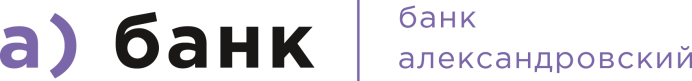 ИННОКПООГРН1.2. Юридический адрес1.3. Фактический адрес1.4. Номера счетов (реквизиты) Заемщика в Банке1.5. Факс1.6. E-mail1.7. Телефон2Вид кредитаОвердрафт2Лимит задолженности, валюта____( ______ ) рублей 00 копеек, Рубли РФПорядок предоставления кредитаЧастями, по мере потребности, в пределах свободного кредитного лимита Корректировка размера лимита Ежемесячно, на третий рабочий день отчетного месяца в одностороннем порядке (без заключения дополнительного соглашения) путем направления уведомления клиенту посредством  системы дистанционного банковского обслуживания   2Дата погашения кредита«__» __________ 20__г.2Срок действия кредитной линии36 месяцев2Срок пользования траншем12 месяцев, но не более срока действия кредита2Цель кредитованияПополнение оборотных средств2Процентная ставка____ % ( _________________) процентов годовых.Порядок начисления процентовЕжедневно, на остаток ссудной задолженности2Периодичность погашения ссудной задолженностиСрок погашения каждого транша – 12 месяцев, но не более срока действия кредитаОкончательное погашение кредита – «__» _______ 20__г.2Периодичность уплаты процентовЕжедневно за счет поступлений на счет заемщика от услуги «Торговый эквайринг», но не позднее срока оплаты ежемесячного обязательного платежа.Далее -  ежемесячно с 1 по 7 число месяца, следующего за оплачиваемым месяцем (процентный период). 2Ежемесячный обязательный платежНачисленные за предыдущий месяц проценты; Разница между суммой текущей задолженности и вновь установленным лимитом в случае его снижения; Транш срок пользования которым, заканчивается в текущем месяце. 2Срок оплаты ежемесячного обязательного платежа Проценты: Ежемесячно, не позднее 7 числа месяца, следующего за оплачиваемым месяцем;Задолженность в размере разницы между суммой текущей задолженности и вновь установленным лимитом в случае его снижения не позднее 17-го рабочего дня месяца, но не позднее последнего рабочего дня месяца, в котором уменьшен лимит;Транш срок пользования, которым истекает в текущем месяце не позднее дня окончания срока пользования траншем. 2Порядок погашения Ежемесячного обязательного платежа За счет поступлений на расчетный счет Заемщика;Заемщик имеет право на погашение задолженности путем выставления платежного поручения.2Досрочное погашениеЧастичное/полное досрочное погашение – в период действия Кредитного договора, в любой рабочий день.2Порядок погашения основного долга при уменьшении кредитного лимита При снижении размера  Кредитного лимита:до 50% от действующего лимита – платеж по погашению разницы между суммой текущей задолженности и вновь установленным лимитом устанавливается в размере 50% от каждой Суммы возмещения от услуги «Торговый эквайринг», уменьшенной на комиссию Банка, определенную в Договоре на проведение расчетов по операциям, совершенным с использованием платежных карт; на 50% и более от действующего лимита и при количестве поступлений от услуги «Торговый эквайринг» в  каждом месяце расчетного периода менее 5 – в размере 100% от каждой Суммы возмещения от услуги «Торговый эквайринг» уменьшенной на комиссию Банка, определенную в Договоре эквайринга; за счет поступлений на расчетный счет Заемщика не позднее срока оплаты ежемесячного Обязательного платежа.2Размер неустойки___ % годовых2Условия о проведении оборотов по счету, открытом в БанкеОбъем среднемесячных поступлений от услуги «Торговый эквайринг» на Счет ЗАЕМЩИКА в Банке за последние три полных календарных месяца (расчетный период),  предшествующих дате определения /корректировки лимита не менее 100 000 (ста тысяч) рублей.Количество поступлений  от услуги «Торговый эквайринг» в  каждом месяце расчетного периода должно быть не менее 5.Документ составлен в двух экземплярах, имеющих одинаковую юридическую силу: один - для Банка, один - для ЗАЕМЩИКА.ИНДИВИДУАЛЬНЫЕ УСЛОВИЯ КРЕДИТНОГО ДОГОВОРА по программе Бизнес-оборот получены ЗаемщикомЗаемщик ____________________________________________________________________________________________________________________________________________, (указывается наименование ЮЛ, фамилия, имя, отчество, должность руководителя (уполномоченного представителя) – для Заемщика ЮЛ/ статус физического лица, осуществляющего предпринимательскую деятельность, ФИО (полностью) – для Заемщика ИП) действующего/ей на основании __________________________________________________________ (указывается наименование документа – Устав, Доверенность, иной соответствующий документ)                                                                                                                           _____________________ /________________________ /                       подпись                       Фамилия, И.О.                                                                                                                                                                     М.П.  (при наличии)                                                                                   « ____» _____________ 20___ г.